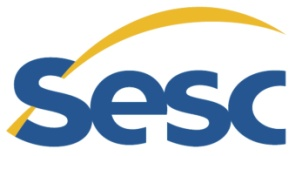 Resultado Final Processo de recrutamento e seleção Sesc/RR nº 028/2018 – Instrutor de música - violãoO SESC - ADMINISTRAÇÃO REGIONAL NO ESTADO DE RORAIMA torna público para conhecimento dos interessados, o Resultado Final do processo de recrutamento e seleção Processo de recrutamento e seleção 028/2018 – Instrutor de música – violão.Boa Vista - RR, 30 de Junho de 2018.CandidatoVagaSituaçãoNão houve aprovadosNão houve aprovadosNão houve aprovados